COMITÉ EJECUTIVO DEL FONDO MULTILATERAL
  PARA LA APLICACIÓN DEL
  PROTOCOLO DE MONTREALOctogésima sexta Reunión
Montreal, 2 – 6 de noviembre de 2020Pospuesta: 8 – 12 de marzo de 2021INFORME SOBRE LA MARCHA DE LAS ACTIVIDADES DEL PNUD 
AL 31 DE DICIEMBRE DE 2019El presente documento presenta el informe sobre la marcha de las actividades del PNUD al 31 de diciembre de 2019. IntroducciónEl informe sobre la marcha de las actividades del PNUD incluye el estado de la ejecución de los proyectos, en particular de 18 proyectos relacionados con los HFC que han sido financiados con cargo a las contribuciones voluntarias adicionales por 17 Partes que no operan al amparo del artículo 5, a fin de proporcionar ayuda a corto plazo para la aplicación de la Enmienda de Kigali.La Secretaría examinó el estado de la ejecución de cada uno de los proyectos en curso país por país, teniendo en cuenta las demoras en la ejecución que habían tenido lugar respecto de las fechas de terminación previstas que se habían notificado en 2019, las posibles repercusiones de esas demoras en la eliminación de las sustancias controladas y la tasa de desembolsos prevista. En el análisis que figura en el presente documento se usan toneladas PAO para todas las sustancias controladas (incluidos los HFC que deben medirse en toneladas métricas de CO2 equivalente).Ámbito del documentoEste documento consta de las siguientes partes:Parte I:	Proyectos aprobados en el marco de las contribuciones ordinarias al Fondo Multilateral. Esta parte contiene un resumen de la marcha de las actividades de ejecución de los proyectos durante 2019 y de forma acumulativa desde 1991, en la eliminación de todas las sustancias controladas en virtud del Protocolo de Montreal, incluidas las sustancias del anexo F (HFC); contiene un análisis del estado en el que se encuentra la ejecución de cada uno de los proyectos en curso a nivel de país; y señala los proyectos que presentan demoras en la ejecución y sus posibles efectos en la eliminación de substancias controladas, y los proyectos con cuestiones pendientes que ha de examinar el Comité Ejecutivo.Parte II:	Proyectos aprobados en el marco de otras contribuciones voluntarias para el apoyo acelerado a la reducción de los HFC. Se informa también sobre el estado de la ejecución de proyectos de reducción de los HFC financiados con cargo a las contribuciones voluntarias.Recomendación.El presente documento contiene los siguientes anexos:Anexo I: 	Un resumen del estado y una recomendación para cada uno de los proyectos en curso con indicación de las cuestiones pendientes que examinará el Comité Ejecutivo.Anexo II: 	Un análisis del informe sobre la marcha de las actividades.PartE I: 	PROYECTOS APROBADOS EN EL MARCO DE LAS CONTRIBUCIONES ORDINARIAS AL FONDO MULTILATERALResumen de los progresos logrados en la ejecución de proyectos durante 2019 y resumen acumulativoA continuación figura un resumen de la ejecución de proyectos y las actividades realizadas por el PNUD durante 2019 y un resumen acumulativo desde 1991 hasta el 31 de diciembre de 2019:Eliminación: En 2019 se eliminaron 470,9 toneladas PAO de sustancias controladas y se aprobó la eliminación de otras 126,3 toneladas PAO de consumo de sustancias controladas. Desde 1991 se habían eliminado 67 480 toneladas PAO del consumo de sustancias controladas, de un total previsto de 68 407 toneladas PAO de proyectos aprobados (con exclusión de proyectos cancelados y transferidos);Desembolso/aprobaciones: En 2019 se desembolsaron 23,14 millones de $EUA y se había previsto desembolsar 15,62 millones de $EUA partiendo del informe sobre la marcha de las actividades de 2018, todo lo que representa un régimen de desembolso del 148 por ciento de lo planificado. Del total de 831,9 millones de $EUA aprobados para su desembolso (con exclusión de los gastos de apoyo al organismo), se había desembolsado un monto acumulado de 768,69 millones de $EUA. Esto representa un régimen de desembolso del 92 por ciento. En 2019, se aprobaron 10,39 millones de $EUA para la ejecución;Eficacia en función de los costos (en PAO): Desde 1991, la eficacia en función de los costos de los proyectos de inversión aprobados dio lugar a una reducción permanente en el consumo de 10,65 $EUA/kg. La eficacia en función de los costos promedio de los proyectos de inversión por tonelada PAO fue de 9,38 $EUA/kg en el caso de los proyectos terminados y de 78,78 $EUA/kg para los proyectos en curso;Número de proyectos terminados: En 2019, se terminaron 56 proyectos. Desde 1991, se han terminado 2 345 proyectos de los 2 475 aprobados (con exclusión de los proyectos cancelados o transferidos), lo que representa el 95 por ciento del total;Diligencia en la terminación de proyectos de facilitación de las inversiones: Los proyectos que se terminaron en 2019 demoraron una media de 51 meses en concluir tras su aprobación. Desde 1991, el tiempo que demora un proyecto de inversión en terminarse ha sido de 34 meses tras su aprobación. Después de haber sido aprobados, transcurre una media de 13 meses antes de que se reciban los primeros desembolsos;Diligencia en la terminación de proyectos no relacionados con inversiones: Los proyectos terminados en 2019 demoraron una media de 38 meses en terminarse después de su aprobación. Desde 1991, el tiempo medio de terminación de un proyecto no relacionado con inversiones ha sido de 39 meses después de su aprobación. Los primeros desembolsos para estos proyectos tuvieron lugar, como promedio, 13 meses después de ser aprobados;Preparación de proyectos: De las 539 actividades de preparación de proyectos aprobadas a fines de 2019, se habían terminado 518, y quedaban 21 en curso. En 2019, se había terminado una actividad de preparación;Demoras en la ejecución: A fines de 2019 se estaban ejecutando en total 130 proyectos, que están experimentando una demora de 15 meses como promedio. Cinco de dichos proyectos se han clasificado como “proyectos con demoras en la ejecución” que están sujetos a los procedimientos de cancelación de proyectos (debido a que la preparación de proyectos, los acuerdos plurianuales y el fortalecimiento institucional no son objeto de esos procedimientos); yAcuerdos plurianuales: En 2019, se estaban ejecutando 41 acuerdos plurianuales para planes de gestión de eliminación de los HCFC (PGEH). Desde 1991, se han aprobado 136 acuerdos plurianuales y se han terminado 95 de ellos, lo que representa el 70 por ciento del total.Marcha de las actividades de ejecución de proyectos durante 2019Además del proceso de examen, se examinaron varias cuestiones, las cuales se resolvieron satisfactoriamente, menos en el caso de cinco proyectos relacionados con los componentes de acuerdos plurianuales con demoras en la ejecución que están sujetos a los procedimientos de cancelación, en consonancia con la decisión 84/45 c). En el anexo I de este documento figuran los proyectos clasificados como “proyectos con demoras en la ejecución”, y la recomendación de la Secretaría en la que solicita la presentación de un informe a la 87ª reunión.Además, se identificaron varias cuestiones en lo que respecta a proyectos o tramos de los proyectos plurianuales para la eliminación de los HCFC. Dichas cuestiones también figuran en el anexo I del presente documento. Para cada uno de dichos proyectos se presenta una breve descripción sobre el estado de la ejecución y de las cuestiones pendientes y se propone una recomendación para su examen por el Comité Ejecutivo.Se ha presentado a la 86ª reunión información detallada de los progresos en la ejecución de proyectos relacionados con los planes de gestión de eliminación de los HCFC para Armenia, Brasil, Brunei Darussalam, Cuba, la República Dominicana, El Salvador, Eswatini, Fiji, la India, Irán (República Islámica del), Jamaica, Líbano, Nepal, Panamá, Paraguay, la República de Moldova, Sri Lanka, Trinidad y Tabago y Uruguay, e informes sobre proyectos con requisitos específicos de presentación de informes relacionados con Brasil (eliminación de SAO), Ghana (PGEH), y México (PGEH) y China (PGEH). En las secciones pertinentes de esos documentos se formulan recomendaciones en relación con cuestiones pendientes de esos proyectos, entre ellas la aprobación de las solicitudes de prórroga, de haberlas. Las cuestiones relativas a los PGEH para Bangladesh, Malí, Mauritania, Nigeria y Sudán del Sur se tratan en el documento sobre demoras en la presentación de tramos.De los 86 proyectos en curso, con exclusión de los de fortalecimiento institucional y los de preparación de proyectos, se han revisado las fechas previstas de terminación de 29 proyectos desde la presentación del informe sobre la marcha de las actividades de 2018.Atendiendo a la decisión 82/11 c) ii), la Secretaría hizo notar que, en los dos últimos años no se había presentado el proyecto de fortalecimiento institucional del Brasil. El PNUD informó de que tenía previsto presentar la solicitud de renovación en 2021.PartE II: 	Proyectos aprobados en el marco de otras contribuciones voluntarias para el apoyo acelerado a la reducción de los HFCAl 31 de diciembre de 2019, el Comité Ejecutivo había aprobado 18 proyectos relacionados con los HFC con cargo a otras contribuciones voluntarias por la suma de 6 053 676 $ EUA (con exclusión de los gastos de apoyo al organismo). En el cuadro 1 figura un resumen del estado de esos proyectos.Cuadro 1. Proyectos relacionados con los HFC aprobados a finales de 2019* Excluyendo los gastos de apoyo al organismo.** Se eliminarán 480,6 tm (587 301 tm de CO2 equivalente) de HFC.A fines de 2019, de los 18 proyectos aprobados se han terminado siete proyectos incluido un proyecto de inversión, una actividad de apoyo y cinco actividades de preparación, quedando 11 proyectos en curso. La prórroga de las fechas de terminación de las 10 actividades de apoyo en curso se aprobó en la 83ª reunión (nueve proyectos) y en la 84ª reunión (un proyecto); dichas actividades de apoyo se encuentran en distintas etapas de realización.Para 2021 se prevé la terminación del proyecto de inversión restante en curso, aprobado en la 82ª reunión, del cual se ha desembolsado el 80 por ciento de los fondos aprobados. Del total de fondos acumulados aprobados de 6 053 676 $EUA, se había desembolsado 4 933 728 $EUA, lo que representa una tasa de desembolso del 81 por ciento.RecomendaciónEl Comité Ejecutivo puede estimar oportuno:Tomar nota del informe sobre la marcha de las actividades del PNUD al 31 de diciembre de 2019, como se recoge en el documento UNEP/OzL.Pro/ExCom/86/17; yAprobar las recomendaciones relativas a los proyectos en curso con cuestiones específicas, tal como figura en el anexo I del presente documento.Anexo IPROYECTOS EN CURSO CON CUESTIONES PENDIENTES EN EL INFORME SOBRE LA MARCHA DE LAS ACTIVIDADES DEL PNUDAnexo IIANÁLISIS DEL INFORME SOBRE LA MARCHA DE LAS ACTIVIDADES DEL PNUD AL 31 DE DECEMBER DE 2019El presente anexo consta de las dos partes que sigue:Parte I:	Proyectos aprobados en el marco de las contribuciones ordinarias al Fondo Multilateral.Parte II:	Proyectos aprobados en el marco de otras contribuciones voluntarias para el apoyo acelerado a la reducción de los HFC.PartE I: 	Proyectos aprobados en EL MARCO de las contribuciones ORDINARIAS al Fondo MultilateralAl 31 de diciembre de 2019, el Comité Ejecutivo había aprobado 945,34 millones de $EUA, consistente en 831,9 millones de $EUA para la ejecución de proyectos de inversión y no relacionados con inversiones y 113,44 millones de $EUA para gastos de apoyo al organismo, como se indica en el cuadro 1. En 2019, se aprobaron 41 nuevos proyectos y actividades. Se espera que este nivel de financiación propicie la eliminación de 68 407 toneladas PAO del consumo de sustancias controladas.Cuadro 1. Financiación aprobada por sectores para el PNUD al 31 de diciembre de 2019En el Cuadro 2 se presenta un resumen de la situación de ejecución de los proyectos, por categoría.Cuadro 2. Situación de la ejecución de proyectos por categoría*Excluidos los proyectos cerrados y transferidos.**Excluidos los gastos de apoyo al organismo.En el Cuadro 3 se presenta una reseña de la situación de ejecución de proyectos por año. A la fecha, se han terminado todos los proyectos y actividades aprobados entre 1991 y 2011. Cuadro 3. Situación de la ejecución de proyectos por año*Excluidos los proyectos cerrados y transferidos.**Excluidos los gastos de apoyo al organismo.En el cuadro 4 se muestra la ejecución de proyectos por países durante 2019.Cuadro 4. Resumen de la ejecución de proyectos por el PNUD durante 2019* En 2019 se eliminaron 87,3 tm (125 000 tm de CO2 equivalente) para proyectos relacionados con los HFC.En el cuadro 5 figura un resumen de los proyectos relacionados con los HFC aprobados en el marco de las contribuciones ordinarias.Cuadro 5. Proyectos aprobados en relación con los HFC con arreglo a las contribuciones voluntarias *Excluye los gastos de apoyo al organismo.**Se aprobaron 142,8 tm para proyectos de inversión (204 332 tm de CO2 equivalente).Se están ejecutando en estos momentos ocho proyectos relacionados con los HFC (de ellos, tres de inversión y cinco actividades de apoyo). De los ocho proyectos, se ha terminado uno de los proyectos de inversión, con lo cual quedan siete en curso. En la 84ª reunión se aprobó la prórroga de las fechas de terminación de tres actividades de apoyo; dichas actividades en curso se encuentran en diversas etapas de ejecución.Los dos proyectos de inversión restantes se encuentran en distintas etapas de realización y se prevé que terminarán en 2021 y 2022. Del total de fondos acumulados aprobados de 2 875 791 $EUA (con exclusión de los gastos de apoyo), se había desembolsado 1 616 163 $EUA, lo que representa una tasa de desembolso del 56 por ciento.PartE II: 	PROYECTOS APROBADOS EN EL MARCO DE OTRAS CONTRIBUCIONES VOLUNTARIAS PARA EL APOYO ACELERADO A LA REDUCCIÓN DE LOS HFC.Al 31 de diciembre de 2019, el Comité Ejecutivo había aprobado 18 proyectos relacionados con los HFC con cargo a las contribuciones voluntarias adicionales por un valor de 6 053 676 $EUA (excluidos los gastos de apoyo a los organismos). En el Cuadro 6 se presenta un resumen de la situación de estos proyectos.Cuadro 6. Proyectos relacionados con los HFC aprobados a finales de 2018* Excluye los gastos de apoyo al organismo.** Se han de eliminar 480,6 tm (587 301 tm de CO2 equivalente) de HFC.A fines de 2019, de los 18 proyectos aprobados, se han terminado siete proyectos incluido un proyecto de inversión, una actividad de apoyo y cinco actividades de preparación, quedando 11 proyectos en curso. La prórroga de las fechas de terminación de las 10 actividades de apoyo en curso se aprobó en la 83ª reunión (nueve proyectos) y en la 84ª reunión (un proyecto); dichas actividades de apoyo se encuentran en distintas etapas de realización.Para 2021 se prevé la terminación del proyecto de inversión restante en curso, aprobado en la 82ª reunión, del cual se ha desembolsado el 80 por ciento de los fondos aprobados. Del total de fondos acumulados aprobados de 6 053 676 $EUA, se han desembolsado 4 933 728 $EUA, lo que representa una tasa de desembolso del 81 por ciento.NACIONESUNIDASNACIONESUNIDASEP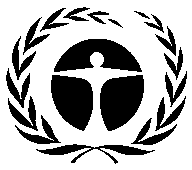 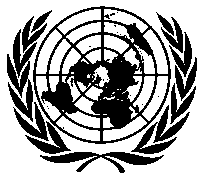 Programa de lasNaciones Unidaspara el Medio AmbienteDistr.GENERALUNEP/OzL.Pro/ExCom/86/1723 de octubre de 2020ESPAÑOL ORIGINAL: INGLÉSTipoNúmero de proyectosNúmero de proyectosNúmero de proyectosFinanciación ($EUA)*Financiación ($EUA)*Financiación ($EUA)*Financiación ($EUA)*TipoAprobadosTerminados% terminadoAprobadosTerminadosSaldoAprobadosInversión**21504 406 6104 144 828261 78294Preparación deproyectos55100124 06675 91148 15561Asistencia técnica -Actividades de apoyo11191 523 000712 989810 01147Total187396 053 6764 933 7281 119 94881País/proyectoTítulo del proyectoDesembolso (%)Estado/CuestionesRecomendaciónBangladesh BGD/PHA/81/INV/51Plan de gestión de eliminación de los HCFC (etapa II, primer tramo) (sector de aire acondicionado)0No se ha efectuado desembolso; demoras en la obtención de aprobación por parte de distintos departamentos para la firma del acuerdo debido, entre otras cosas, a la COVID-19Solicitar la presentación de un informe a la 87ª reunión sobre el nivel de desembolso de los fondosBangladesh BGD/PHA/81/TAS/49Plan de gestión de eliminación de los HCFC (etapa II, primer tramo) (dependencia de gestión de proyectos)0No se ha efectuado desembolso; demoras en la obtención de aprobación por parte de distintos departamentos para la firma del acuerdo debido, entre otras cosas, a la COVID-19Solicitar la presentación de un informe a la 87ª reunión sobre el nivel de desembolso de los fondosColombiaCOL/PHA/75/INV/98Plan de gestión de eliminación de los HCFC (etapa II, primer tramo) (sector de espumas)41Demora de 12 mesesSolicitar al PNUD la presentación de un informe a la 87a reunión sobre este proyecto con demoras en la ejecuciónRepública Democrática del Congo 
DRC/PHA/79/PRP/42 Preparación de un plan de gestión de eliminación de los HCFC (etapa II)0No se ha efectuado desembolso debido a la situación de seguridad del país y a restricciones al traslado por la COVID-19, lo que ocasiona dificultades en las actividades sobre el terreno; demora en la presentación de la etapa IISolicitar la presentación de un informe a la 87a reunión sobre el estado de la presentación de la etapa IIHaitíHAI/PHA/76/INV/22Plan de gestión de eliminación de los HCFC (etapa I, segundo tramo)1Bajo nivel de desembolso; avance lento en la compra y entrega de equiposSolicitar la presentación de un informe a la 87a reunión sobre los progresos logrados en la ejecución y el nivel de desembolso de los fondosIndonesiaIDS/PHA/71/TAS/200Plan de gestión de eliminación de los HCFC (gestión y coordinación de proyectos) (etapa I, segundo tramo)21Demora de 12 mesesSolicitar al PNUD que informe sobre este proyecto con demoras en la ejecución a la 87ª reunión. IndonesiaIDS/PHA/76/INV/208Plan de gestión de eliminación de los HCFC (etapa I, tercer tramo) (sector de refrigeración y aire acondicionado)27Demora de 12 mesesSolicitar al PNUD que informe sobre este proyecto con demoras en la ejecución a la 87ª reuniónIndonesiaIDS/PHA/76/INV/211Plan de gestión de eliminación de los HCFC (etapa II, primer tramo) (sector de extinción de incendios)0Demora de 18 mesesSolicitar al PNUD que informe sobre este proyecto con demoras en la ejecución a la 87ª reuniónMauritaniaMAU/PHA/80/INV/25Plan de gestión de eliminación de los HCFC (etapa I, primer tramo)0Demora de 18 mesesSolicitar al PNUD que informe sobre este proyecto con demoras en la ejecución a la 87ª reunión.SectorFinanciación ($EUA)Aerosoles26 054 837Destrucción3 606 279Lucha contra incendios2 170Espumas173 331 969Halones4 996 973Fumigantes20 081 241Sectores múltiples0Otros0Plan de eliminación333 872 234Agentes de procesos1 286 923Producción1 056 000Refrigeración139 612 399Varios63 877 595Disolventes63 699 997Esterilizantes417 628Total parcial831 896 245Gastos de apoyo a los organismos113 444 224Total945 340 469TipoCantidad de proyectos*Cantidad de proyectos*Cantidad de proyectos*Financiación ($EUA)**Financiación ($EUA)**Financiación ($EUA)**Financiación ($EUA)**TipoAprobadosTerminado%terminadosAprobadaDesembolsadaSaldo %desembolsadaPrograma de país22221001 628 7971 628 7970100Demostración42419821 910 96821 451 655459 31398Fortalecimiento institucional2492269153 614 73848 248 6115 366 12790Inversión1 2751 22396682 547 982635 467 98347 079 99993Preparación deproyectos5395189622 365 06721 645 479719 58897Asistencia técnica3202879048 238 20438 660 1579 578 04780Capacitación28281001 590 4891 590 4890100Total2 4752 34595831 896 245768 693 17163 203 07492AñoCantidad de proyectos*Cantidad de proyectos*Cantidad de proyectos*Financiación ($EUA)**Financiación ($EUA)**Financiación ($EUA)**Financiación ($EUA)**AñoAprobadosTerminados% terminadosAprobadaDesembolsadaSaldo% desembolsada199115151001 149 0321 149 0320100199267671008 619 0028 619 00201001993575710013 204 71213 204 7120100199414814810049 481 58149 481 5810100199511711710029 599 44629 599 44601001996838310027 838 80527 838 8050100199718818810044 056 25744 056 2570100199817217210031 305 01031 305 0100100199920420410035 896 88435 896 8840100200014914910031 268 36131 268 3610100200117917910035 292 27135 292 2710100200211711710044 316 42244 316 42201002003646410036 336 53036 336 53001002004696910024 802 71424 802 71401002005535310029 124 83329 124 83301002006626210015 753 45915 753 461-21002007545410012 142 48612 142 48601002008848410022 873 86622 873 86601002009929210013 222 78613 193 67029 1161002010434310019 567 97019 567 97001002011636310057 446 04257 421 73424 308100201229289733 889 85032 979 174910 67697201343429834 567 18633 721 314845 87298201467659722 714 33022 292 594421 73698201575749933 523 19529 056 6994 466 49687201652377142 508 65633 144 0509 364 60678201728165730 728 34628 749 5001 978 846942018603540 274 4865 469 51234 804 974142019410010 391 72735 28110 356 4460Total2 4752 34595831 896 245768 693 17163 203 07492PaísEliminación en 2019*Porcentaje de eliminación prevista lograda en 2019Estimación de los fondos desembolsados en 2019 ($EUA)Fondos desembolsados en 2019 ($EUA)Porcentaje de fondos desembolsados respecto de la cifra estimadaen 2019Porcentaje de proyectos previstos terminados en 2019Angola2,075 680138 812183Argentina0,0113 619110 65397Armenia0,07 00530 3394330Bangladesh0,0475 871187 62839100Barbados0,45 80227 189469Belice0,05 25000Bhután0,13 26415 677480Brasil92,42 590 7603 934 029152Brunei Darussalam0,011 52034 600300100Camboya1,010 00050 000500100Chile23,0348 1291 009 701290China5,91 072 6655 100 642476100Colombia10,80557 174677 34512250Costa Rica0,065 985185 239281Cuba1,0126 041240 3121910República Democrática del Congo0,03 667000República Dominicana2,3149 255403 053270Egipto24,978698 4121 173 38216860El Salvador0,034 69329010Fiji1,021 80948 374222Georgia0,049 231104 337212Ghana-5,575 243147 057195Guyana0,210010 2422 70526100Haití0,019 4241 2506India35,04 578 7023 162 03769100Indonesia0,0847 675371 3664433Irán (República Islámica del)23,8100340 013621 656183100Jamaica0,024 81028 345114Kuwait0,068 600000Kirguistán0,035 03570 429201Líbano6,0268 127492 085184100Malasia73,6504 6111 385 155274100Maldivas0,032 933150 540457100Malí0,02 82100100Mauritania0,021 00000México131,5779 3001 622 125208Nepal0,11005 33715 000281100Nigeria30,0692 859235 22734Pakistán0,0106 099192 321181100Panamá2,0172 912225 742131100Paraguay2,113 32543 311325Perú0,973 495103 517141República de Moldova 0,220 59065 295317Saint Kitts y Nevis0,18 00039 942499Sri Lanka1,110050 451104 604207100Timor-Leste0,014 5406 05042Trinidad y Tabago4,089 436245 546275Uruguay1,0179 784250 629139100Venezuela (República Bolivariana de)0,092 06982 06989100Zimbabwe0,065 39100Mundial0,000100Total470,94815 618 65623 135 60514874TipoNúmero de proyectosNúmero de proyectosNúmero de proyectosFinanciación ($ EUA)*Financiación ($ EUA)*Financiación ($ EUA)*Financiación ($ EUA)*TipoAprobadosTerminados% terminadosAprobadaTerminadaSaldo%desembolsadaInversión**31332 491 7911565244926 54763Asistencia técnica– actividades de apoyo500384 00050 919333 08113Total81132 875 7911 616 1631 259 62856TipoNúmero de proyectoNúmero de proyectoNúmero de proyectoFinanciación ($EUA)*Financiación ($EUA)*Financiación ($EUA)*Financiación ($EUA)*TipoAprobadosTerminados%terminadosAprobadaDesembolsadaSaldo%desembolsadaInversión**21504 406 6104 144 828261 78294Preparación deproyectos55100124 06675 91148 15561Asistencia técnica – Actividades de apoyo11191 523 000712 989810 01147Total187396 053 6764 933 7281 119 94881